Recommendation for the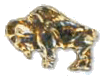 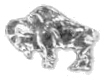 Buffalo AwardsPlease type or print. All information must be supplied, or this application may be returned. Please allow at least 4 weeks for the national office to process. Delivery of specified items cannot be guaranteed by date specified. Submit this form, once completed, directly to the national office for processing. (Note: Award applications must be received by the national office within 12 months of the date of qualification for the award.)Royal Rangers Ministries	FAX: 417-831-8230	Award Rank # if known:1445 N. Boonville Ave.	Email: rrawards@ag.org	     Springfield, MO 65802-1894Applicant Information. The buffalo awards may be earned by a boy in Discovery Rangers, Adventure Rangers, or Expedition Rangers, but all requirements must be completed before the applicant reaches 18 years of age.2.	Church Information (The award package chosen below will be charged to the church)3.	Award Requirements: Please note that merits applied toward a Buffalo Award must not have been previously counted toward any other award.Bronze Buffalo Requirement: Have earned Discovery Rangers Gold Eagle Award. Must be earned before entering 6th grade.Silver Buffalo Requirement: Have earned Adventure Rangers Gold Award. Must be earned before entering 9th grade.Gold Buffalo Requirement: Have earned Expedition Rangers E3 Award. Must be earned before turning 18.	Buffalo AwardsApplicant’s Name: 	     4. Outpost Coordinator’s Address & Signature (The award package chosen below will be mailed to this address, unless otherwise requested)5. 	Select the items you wish to order. Please note there will be a $3 shipping/handling charge on all orders. If ordered with the Gold Eagle, Gold Medal of Achievement, or E3 Award, processing/shipping has already been applied. (Limit 2 per order.)Payment Options: Credit Card For PCI compliance and your protection, we can no longer take credit card information on paper applications. Please DO NOT write a credit card number on this form            Please email ________________ (name) a link to the Square online payment system at _______________________@__________________.     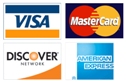 District  Outpost #:  Name  Date of Birth:  Date of Birth:  Address:Grade in School:Grade in School:City, State Zip City, State Zip Church Name  Phone Number     (     )       Church AddressCity, State ZipBuffaloAwardLeadership MeritsDate CompletedBlue Skill Merits ONLYDate CompletedBible MeritsDate CompletedDR Bronze #1 Red #       Orange #      DR Bronze #1 Red #       Orange #      DR Bronze #2 Red #       Orange #      DR Bronze #2 Red #       Orange #      BuffaloAwardLeadership MeritsDate CompletedGreen Skill Merits ONLYDate CompletedBible MeritsDate CompletedAR Silver #1 Gold #       Brown #      AR Silver #1 Gold #       Brown #      AR Silver #2 Gold #       Brown #      AR Silver #2 Gold #       Brown #      BuffaloAwardLeadership MeritsDate CompletedSilver Skill Merits ONLYDate CompletedSpirit ChallengesDate CompletedER Gold #1 Sky Blue #       25 LessonsER Gold #1 Sky Blue #       25 LessonsER Gold #2 Sky Blue #       25 LessonsER Gold #2 Sky Blue #       25 LessonsName  Daytime Phone Daytime Phone Daytime Phone Daytime Phone (     )       (     )       Address  Address  City, State ZipCity, State ZipCity, State ZipEmail  Email  Email  I hereby affirm that the above named applicant has met all requirements for the Buffalo as stated in the Discovery, Adventure, or Expedition Rangers Handbooks. I hereby recommend this application for this award.I hereby affirm that the above named applicant has met all requirements for the Buffalo as stated in the Discovery, Adventure, or Expedition Rangers Handbooks. I hereby recommend this application for this award.I hereby affirm that the above named applicant has met all requirements for the Buffalo as stated in the Discovery, Adventure, or Expedition Rangers Handbooks. I hereby recommend this application for this award.I hereby affirm that the above named applicant has met all requirements for the Buffalo as stated in the Discovery, Adventure, or Expedition Rangers Handbooks. I hereby recommend this application for this award.I hereby affirm that the above named applicant has met all requirements for the Buffalo as stated in the Discovery, Adventure, or Expedition Rangers Handbooks. I hereby recommend this application for this award.I hereby affirm that the above named applicant has met all requirements for the Buffalo as stated in the Discovery, Adventure, or Expedition Rangers Handbooks. I hereby recommend this application for this award.I hereby affirm that the above named applicant has met all requirements for the Buffalo as stated in the Discovery, Adventure, or Expedition Rangers Handbooks. I hereby recommend this application for this award.I hereby affirm that the above named applicant has met all requirements for the Buffalo as stated in the Discovery, Adventure, or Expedition Rangers Handbooks. I hereby recommend this application for this award.I hereby affirm that the above named applicant has met all requirements for the Buffalo as stated in the Discovery, Adventure, or Expedition Rangers Handbooks. I hereby recommend this application for this award.I hereby affirm that the above named applicant has met all requirements for the Buffalo as stated in the Discovery, Adventure, or Expedition Rangers Handbooks. I hereby recommend this application for this award.I hereby affirm that the above named applicant has met all requirements for the Buffalo as stated in the Discovery, Adventure, or Expedition Rangers Handbooks. I hereby recommend this application for this award.I hereby affirm that the above named applicant has met all requirements for the Buffalo as stated in the Discovery, Adventure, or Expedition Rangers Handbooks. I hereby recommend this application for this award.I hereby affirm that the above named applicant has met all requirements for the Buffalo as stated in the Discovery, Adventure, or Expedition Rangers Handbooks. I hereby recommend this application for this award.I hereby affirm that the above named applicant has met all requirements for the Buffalo as stated in the Discovery, Adventure, or Expedition Rangers Handbooks. I hereby recommend this application for this award.I hereby affirm that the above named applicant has met all requirements for the Buffalo as stated in the Discovery, Adventure, or Expedition Rangers Handbooks. I hereby recommend this application for this award.Outpost Coordinator’s Signature  Outpost Coordinator’s Signature  Outpost Coordinator’s Signature  Outpost Coordinator’s Signature  DateDateQuantityBuffalo TypeCostSubtotalBronze$3.50$     Silver$3.50$     Gold$3.50$     QuantityStar TypeCostBronze$1.50$     Silver$1.50$     Gold$1.50$     SubtotalSubtotalSubtotal$     ShippingShippingShipping$3.00TotalTotalTotal$     